О Б А В Е Ш Т Е Њ ЕНа основу дописа Министарства просвете,науке и технолошког развоја од 13.04.2021. број:601-00-00027/15/2021-15 настава се за све ученике школе од 19. априла реализује кроз непосредан рад у школи,Правилником о посебном програму образовања и васпитања (број:601-00-00027/4/2020-15 од 19.08.2020. године) и Оперативним планом школе.У понедељак 19. априла 2021. године ученици другог циклуса су у првој смени а у другој смени су ученици првог циклуса .Настава у првој смени почиње у 8 часова а у другој смени настава почиње у 12 часова.Распоред смена за април:2., 5. и 30. април су нерадни и ненаставни данидиректорРепублика СрбијаАутономна покрајина ВојводинаОШ ''Паја Маргановић''26225 ДелиблатоМ.Тита 89Матични број:08012512ПИБ:101406773ЈБКЈС:01302Датум:16.04.2021.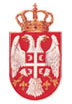 Директор: 013/765-280,064/4121751Педагог:013/765-280Секретар: 013/765-080Шеф рачуноводства:013/765-113е-mail :  osdeliblato@mts.rsosdeliblato1@gmail.comweb: www.ospajamarganovic.edu.rsданПУСЧП смена/циклус12прва смена- први циклус56789прва смена - први циклус1213141516прва смена - први циклус1920212223прва смена -други циклусдруга смена  – први циклус2627282930прва смена  – први циклусдруга смена – други циклус